AndorraAndorraAndorraAndorraMarch 2025March 2025March 2025March 2025MondayTuesdayWednesdayThursdayFridaySaturdaySunday123456789Shrove Tuesday10111213141516Constitution Day171819202122232425262728293031NOTES: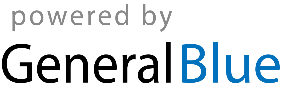 